  Regardez les images et préparez un exposé  sur les catastrophes environnementales avec une argumentation bien structurée. Donnez votre opinion personnelle sur les causes, conséquences et possibles solutions. Discutez ensuite avec la classe. 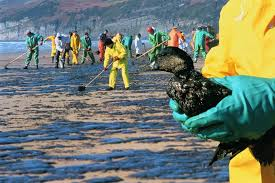 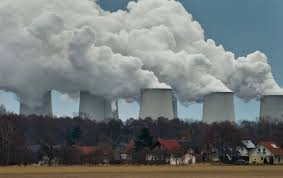 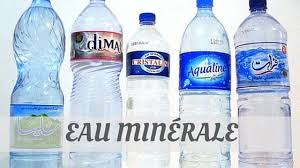 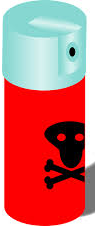 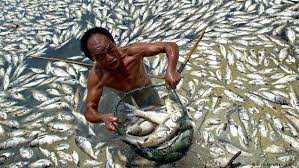 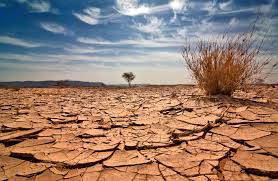 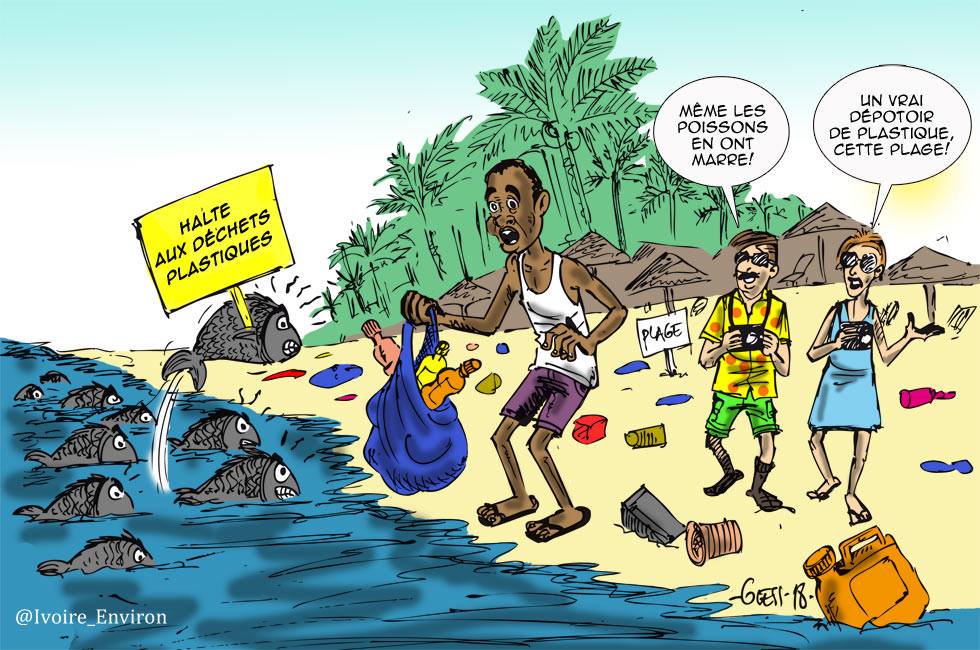 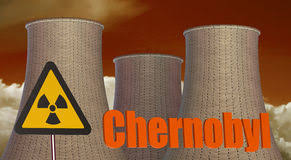 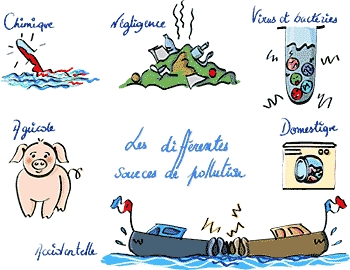 